Tradiční rozsvěcení vánočního stromu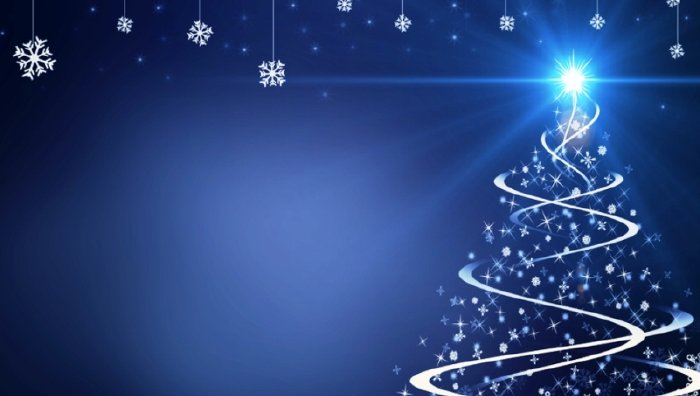 Všechny srdečně zveme na další společné rozsvícení vánočního stromu v Jankovicích, které se bude konat  v sobotu 30. listopaduod 17.hodtradičně u křížku v Jankovicích.Přijďte se pobavit s přáteli, zahřát se skleničkou horkého punče a společně vstoupit do vánočního adventu.K rozsvěcení stromku si už tradičně zazpíváme koledya stromek můžete ozdobit přinesenými ozdobami. Těšíme se na Vás! Obec Jankovice za spolupráce hasičů z Jankovic